ПРИЛОЖЕНИЕк извещению о проведении аукциона по продаже земельного участка, находящегося в муниципальной собственности города Кемерово от 15.05.2017      ПРОЕКТДОГОВОР № ______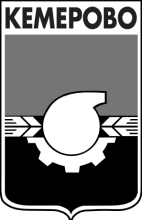 купли-продажи муниципального имуществаГород Кемерово                                                                                                                          ____.________________ 2017 года
Комитет по управлению муниципальным имуществом города Кемерово от имени администрации города Кемерово, именуемый в дальнейшем «Продавец», в лице председателя комитета Хаблюка Николая Юрьевича, действующего 
на основании распоряжения администрации города Кемерово от 02.11.2016 № 550 и Положения, с одной стороны, 
и ______________________________, владелец паспорта _________________, именуемый в дальнейшем «Покупатель», с другой стороны, вместе именуемые «стороны», в соответствии с Земельным кодексом Российской Федерации, положениями информационного сообщения, размещенного на официальном сайте сети Интернет для размещения информации о проведении торгов, определенном Правительством РФ: www.torgi.gov.ru, а также на сайте www.kumi-kemerovo.ru, заключили настоящий договор о нижеследующем: ПРЕДМЕТ ДОГОВОРА1.1. Продавец продает, а Покупатель приобретает в собственность земельный участок в границах, указанных в кадастровом паспорте земельного участка от 06.12.2016 № 4200/001/16-741433, расположенный по адресу: Кемеровская область,               г. Кемерово, ул. Торговая, 14. Кадастровый номер: 42:24:0601009:293. Категория земель: земли населенных пунктов. Разрешенное использование: под жилую застройку индивидуальную (далее – имущество). 1.2. Имущество осмотрено Покупателем и у него нет претензий к его состоянию. 1.3. Имущество на момент заключения настоящего договора не является предметом залога, в споре, под арестом и запретом не состоит. 1.4. На момент заключения настоящего договора Покупатель ознакомился с документами, техническим и юридическим состоянием приобретаемого имущества, подтверждает его соответствие обычно предъявляемым требованиям к такого рода имуществу с учетом его износа, возможностью использования его по прямому назначению.1.5. Продажа имущества осуществлена на основании протокола № ___ от _________ об итогах аукциона.РАСЧЕТЫ СТОРОН 2.1. Цена продажи имущества составляет __________________________ без учета НДС.2.2. Задаток в сумме _______________, перечисленный _________, засчитывается в счет оплаты имущества.2.3. Оплата производится в безналичном порядке в течение двадцати календарных дней с момента заключения настоящего договора путем перечисления суммы:2.3.1. За земельный участок (за вычетом суммы ранее внесенного задатка) на расчетный счет получателя - Управления федерального казначейства по Кемеровской области (комитет по управлению муниципальным имуществом города Кемерово):                р/с № 40101810400000010007 в Отделении Кемерово БИК 043207001 инн 4209014443 КПП 420501001 ОКТМО 32701000                        КБК 91611406024040000430.2.4. Условия, предусмотренные пунктами 2.1 - 2.3 настоящего договора, являются существенными условиями. Моментом оплаты считается день зачисления на счет Продавца денежных средств, указанных в разделе 2 настоящего договора.2.5. В платежном поручении в графе «назначение платежа» Покупатель обязан указать назначение платежа, вид имущества, адрес объекта, номер и дату настоящего договора.ОБЯЗАННОСТИ СТОРОН3.1. Продавец обязан:3.1.1. В течение десяти рабочих дней после выполнения Покупателем обязательств, предусмотренных пунктом 
2.3 настоящего договора, и оплаты пени, предусмотренной пунктом 4.2 настоящего договора (в случае просрочки платежа), передать имущество посредством составления передаточного акта и представления его Покупателю 
на подписание.3.2. Покупатель обязан:3.2.1. Оплатить денежные средства за приобретенное имущество в порядке и сроки, установленные разделом 
2 настоящего договора.3.2.2. Принять имущество от Продавца посредством подписания передаточного акта в течение пяти рабочих дней после представления его Продавцом.3.2.3. В течение пяти рабочих дней с момента получения имущества по передаточному акту совершить необходимые действия для осуществления государственной регистрации перехода права собственности на имущество. Покупатель самостоятельно и за собственный счет осуществляет действия по регистрации имущества.3.2.4. В течение десяти рабочих дней с даты регистрации перехода права собственности на объект недвижимости, представить Продавцу нотариально заверенную копию выписки из Единого государственного реестра прав на недвижимое имущество и сделок с ним, удостоверяющую проведенную государственную регистрацию прав, для внесения соответствующих изменений в Реестр муниципального имущества города Кемерово. 3.2.5. В случае нарушения сроков исполнения обязанности, установленной п.3.2.4, Покупатель уплачивает штраф в размере 30 000 (тридцать тысяч) рублей. 4.  ОТВЕТСТВЕННОСТЬ СТОРОН 4.1. Стороны несут ответственность за невыполнение или ненадлежащее выполнение условий настоящего договора 
в соответствии с действующим законодательством Российской Федерации.4.2. В случае просрочки платежа, предусмотренной пунктом 2.3 настоящего договора, Покупатель уплачивает Продавцу пеню из расчета 0,1% от просроченной суммы за каждый день просрочки.4.3. В случае неисполнения Покупателем обязательства по оплате суммы, указанной в пункте 2.1 настоящего договора 
(за вычетом суммы ранее внесенного задатка), сумма ранее внесенного задатка возврату не подлежит.  4.4. После подписания настоящего договора Покупатель не вправе предъявлять Продавцу требования, связанные 
с недостатками имущества. Риск случайной гибели либо порчи имущества (его части) возлагается на Покупателя 
с момента подписания акта приема-передачи.4.5. В случае уклонения (отказа) Покупателя от принятия имущества Продавец вправе отказаться от договора 
в одностороннем порядке. При этом настоящий договор прекращает свое действие с момента уведомления Покупателем Продавца об отказе в получении имущества, задаток возврату не подлежит. В предусмотренном  настоящим пунктом случае Покупателю возвращаются перечисленные им в счет оплаты имущества денежные средства за вычетом суммы задатка. 5.  ВОЗНИКНОВЕНИЕ ПРАВА СОБСТВЕННОСТИ 5.1. Право собственности на имущество переходит к Покупателю после его полной оплаты с момента государственной регистрации перехода права собственности в Управлении Федеральной службы государственной регистрации, кадастра и картографии по Кемеровской области.5.2. Все расходы, связанные с государственной регистрацией перехода права собственности, возлагаются 
на Покупателя. 5.3. Бремя содержания имущества с момента передачи и до перехода права собственности на него к Покупателю несет Покупатель.6.  ДЕЙСТВИЕ ДОГОВОРА 6.1. Договор вступает в силу с момента подписания его сторонами.6.2. Отношения между сторонами прекращаются при исполнении ими всех условий настоящего договора.7.  РАСТОРЖЕНИЕ ДОГОВОРА 7.1. Продавец вправе потребовать расторжения настоящего договора:7.1.1. В случае нарушения Покупателем существенных условий настоящего договора. 7.1.2. В случае неисполнения или ненадлежащего исполнения Покупателем принятых на себя обязательств (раздел 
3 настоящего договора). 7.1.3. В иных случаях, предусмотренных законодательством Российской Федерации.8.  ЗАКЛЮЧИТЕЛЬНЫЕ ПОЛОЖЕНИЯ 8.1. Изменения и дополнения настоящего договора считаются действительными, если совершены в письменной форме 
и подписаны уполномоченными лицами.8.2. Корреспонденция (письма, уведомления, претензии, предупреждения и т.д.), направляемая сторонами по поводу настоящего договора, считается полученной стороной, если она вручена стороне лично либо направлена заказным письмом по адресу, указанному в реквизитах сторон настоящего договора. Моментом получения стороной корреспонденции является момент фактического вручения корреспонденции, а в случае направления корреспонденции заказным письмом – не позднее, чем через 10 дней с даты отправки, указанной в почтовой квитанции.8.3. Отношения сторон, не урегулированные настоящим договором, регулируются законодательством Российской Федерации.8.4. Изменение назначения имущества, его реконструкция, перепланировка осуществляется Покупателем 
в соответствии с требованиями, установленными законодательством Российской Федерации и нормативными правовыми актами органов местного самоуправления города Кемерово.8.5. Споры, возникающие при исполнении настоящего договора, разрешаются в установленном законодательством Российской Федерации порядке.8.6. Договор составлен в трех экземплярах, имеющих одинаковую юридическую силу, по одному экземпляру для каждой из сторон и один для Управления Федеральной службы государственной регистрации, кадастра и картографии 
по Кемеровской области.Продавец:Продавец:Продавец:Продавец:Продавец:Продавец:Покупатель:Покупатель:Комитет по управлению муниципальным имуществом города КемеровоИНН 4209014443 ОГРН1024200712161Комитет по управлению муниципальным имуществом города КемеровоИНН 4209014443 ОГРН1024200712161Комитет по управлению муниципальным имуществом города КемеровоИНН 4209014443 ОГРН1024200712161Комитет по управлению муниципальным имуществом города КемеровоИНН 4209014443 ОГРН1024200712161Комитет по управлению муниципальным имуществом города КемеровоИНН 4209014443 ОГРН1024200712161Комитет по управлению муниципальным имуществом города КемеровоИНН 4209014443 ОГРН1024200712161________________________________________________________________650000, г. Кемерово, ул. Притомская набережная, 7650000, г. Кемерово, ул. Притомская набережная, 7650000, г. Кемерово, ул. Притомская набережная, 7650000, г. Кемерово, ул. Притомская набережная, 7650000, г. Кемерово, ул. Притомская набережная, 7650000, г. Кемерово, ул. Притомская набережная, 7________________________________  ________________________________  ________________________________________________________________________________________________________________________________________Н.Ю.ХаблюкН.Ю.Хаблюк____________________________________________м.п.  м.п.  м.п.  м.п.  м.п.Ф.И.О.ПодписьПодписьСоставилКондаурова А.Ю.ПроверилКузнецова Т.В.СогласовалАйкина И.В.СогласовалРоманова Е.С.